Southern California Regional Energy NetworkImplementation PlanPublic Agency Revolving Loan FundFirst Filing Date: mm/dd/yyyyTable of ContentsProgram Budget and Savings InformationProgram InformationProgram Implementer SOCALREN Business Plan Sector Program TypeIntervention StrategiesProjected Program BudgetSavings ImpactProgram EffectivenessImplementation Plan NarrativeProgram DescriptionDescribe the program, its rationale, and objectives.The Southern California Regional Energy Network (SoCalREN) Revolving Loan Fund (RLF) Program is delivered through and supports the SoCalREN’s Public Agency Energy Efficiency Project Delivery Program, the Distributed Energy Resources (DER) Disadvantaged Communities (DAC) Project Delivery program as well as the NMEC Program. The RLF Program is a financing cross-cutting program designed to support energy upgrades to buildings and facilities owned by participating public agencies via loans intended to accelerate the implementation of projects. These loans will provide short term construction period financing and serve either as bridge financing until other financing sources are available at the end of construction, or will be used for approved but not-yet-budgeted projects that would otherwise be delayed pending budget allocation. The RLF Program Administration and its Marketing and Outreach is supported by rate-payer funds from the California Public Utilities Commission. The program is designed to be delivered as part of the SoCalREN Public Agency Program. An amount of $2.2 million in seed capital for the fund is used exclusively to issue loans to enrolled and participating agencies and is provided through the County of Los Angeles (LAC or County), the Program Administrator of the SoCalREN. The County of Los Angeles is utilizing American Reinvestment and Recovery Act (ARRA) funds already granted by the California Energy Commission (CEC) for the seed capital, and no utility rate-payer funds will be utilized for the loans. The RLF Program is designed to meet the following objectives: (1) stimulate SoCalREN public agency enrollment, accelerate project development and increase public agency participation in energy efficiency programs; (2) assist public agencies in overcoming barriers related to lack of access to capital for energy projects; and (3) provide an innovative and low-cost solution for short-term energy project financing for public agencies.Program Delivery and Customer ServicesDescribe how the energy efficiency (EE) program will deliver savings (upstream, downstream, direct install, etc.), how it will reach customers, and the services and it will provide. Borrowing agencies (customers)  are first enrolled with the SoCalREN under either of its Public Agency Project Delivery Program.  They receive comprehensive energy efficiency project delivery services and in addition, are offered the RLF loan.  The loans make possible energy efficiency projects that would not otherwise have been completed. The loans also accelerate project implementation by financing projects that are not expected to be budgeted by an agency in the immediate term. In each of these cases, the RLF Program delivers savings by availing all applicable Utility incentive programs (downstream, midstream, upstream, etc.) as determined by the type of project and the energy efficiency measures being implemented.  The program will reach customers by targeting borrowers included in the pool of  public agencies located in SoCalREN’s service territory. SoCalREN’s service territory includes ratepayers in SCE and/or SCG territory. This encompases all or portions of the counties of Los Angeles, Orange, San Bernardino, Riverside, Ventura, Mono, Santa Barbara, Inyo, Kern, Fresno and Tulare, with an emphasis on financing projects serving disadvantaged communities (DACs). The RLF Program is available to enrolled agencies of the SoCalREN Public Agency Program as applicable projects are identified and evaluated. Non-enrolled agencies are targeted in conjunction with the outreach and enrollment efforts of the SoCalREN Public Agency Program. The enhanced service offering is expected to stimulate enrollment and increase public agency participation in energy efficiency programs, one of the RLF Program’s core objectives.  The RLF Program is a streamlined and fully supported SoCalREN financing loan product. The RLF Program has a streamlined administrative structure with loan application review and approval, fund management and debt service all housed within the SoCalREN. It is fully supported with marketing and outreach, project identification and development, financing options analysis as well as support for completion of loan applications all provided within the SoCalREN.  By having the RLF Program as an integral part of the financial support services of the Public Agency Energy Efficiency Project Delivery Program, the RLF Program can benefit from a turnkey approach that offers oversight into every aspect of the project. Among the many benefits, this hands-on approach to customer service supports risk mitigation. Examples of risk management include ensuring that the Agency adheres to utility application requirements to successfully leverage incentives and On-Bill utility financing and ensuring that construction contracts deliver on the energy savings performance that is specified. The technical assistance and project management support provided by the SoCalREN can also alleviate perceived risks to a substantial degree.   Program Design and Best Practices Describe how the program overcomes the market barriers in its market sector and/or end use.  Describe why the program approach constitutes "best practices" or reflects "lessons learned."  Provide references where available.The RLF Program is designed to be delivered alongside the SoCalREN Public Agency Program not only because the customer base is the same, but also because leveraging the support of the Public Agency Program helps address a sector specific market gap, namely that energy efficiency project financing is often not pursued by public agencies because of the lack of internal resources to research and identify financing options, apply for the financing, and execute financing agreements.  Described below are some of the best practices that will be applied to this program offering.Addresses funding barriers specific to public agencies.The RLF Program is designed to overcome a barrier in the existing framework of utility incentives plus On-Bill Financing (OBF) for energy efficiency projects. The barrier for many public agencies is the fact that both the incentives and OBF funds are only paid several months after project completion which can easily be more than a year from the initial project development and approval stages. The delays in being paid incentive and OBF funds by the utilities requires an agency to separately secure 100% of the funds needed for an energy efficiency project before construction can commence. Given the difficulty of securing capital improvement funds for normal public agency deferred maintenance projects, let alone the installation of new energy efficiency measures, it is not surprising that a 100% upfront capitalization requirement can be a significant hindrance to project implementation. The RLF Program overcomes this barrier by providing access to upfront funds that cover 100% of the project construction costs.  Evaluation criteria that tie RLF to broader Public Sector goals.Evaluation of loan applications will emphasize three main criteria: 1) support for projects serving Disadvantaged Communities (DACs); 2) high level of confidence that the projects will result in the projected bill savings; and 3) confirmation of an appropriate and feasible strategy for loan repayment within two years to maximize RLF access across a larger pool of agencies.  Loans will also be equitably allocated through a restriction on the total loan amount from any one agency to ensure that several agencies will be able to simultaneously access funding for their projects.Evaluation, Measurement, and Verification (EM&V):Describe any process evaluation or other evaluation efforts that the PA will undertake.  Identify the evaluation needs that the PA must build into the program.  These might include:Data collection strategies embedded in the design of the program or intervention to ensure ease of reporting and near term feedback, and/or qInternal performance analysis during deployment.SoCalREN, in line with its new authority to manage its own EM&V process, is interested in conducting studies to better understand what financing structures are better suited for the public sector for the implementation of energy efficiency and related energy projects. Knowing what factors contributed to whether an RLF Program loan was used or not can help better understand long-term public agency needs and inform changes in future program design. Furthermore, SoCalREN would benefit from EM&V studies that characterize agency type and their corresponding funding structures and unique financing needs, in relation to project types and sizes. Of particular interest is the role that utility incentives play within these project implementation strategies.  In order to prepare for effective program evaluation, the implementer will work closely with the Program Administrator for both the setup and design as well as the implementation of EM&V studies. With regards to data collection during implementation, the existing CRM utilized by the Public Agency Program will be leveraged for data management and reporting.  The data collected will include at a minimum:Customer name and contact informationTotal project costs and financing methodsTotal loan amount Influence of program services in implementation of projectData related to Program Performance Metrics (listed below)Number of participants  Loan terms  Coordination with partner programs  Marketing, Education & Outreach effortsProgram Performance Metrics  Describe the program performance metrics. (metric, measurement method, frequency, etc)As a new program, the table below shows key program performance tracking in the form of indicators rather than metrics.  The table illustrates the corresponding method and frequency for each tactic or indicator as well. Quantitative Program TargetsProvide estimated quantitative information on the number of projects, companies, non-incentive customer services and/or incentives that the program aims to deliver and/or complete annually.  Provide references where available.The outcome of the program is primarily focused on issuing financing to public agencies. The metrics below are primary indicators of program success. New metrics will be developed in year two to refine the tracking of the program as it evolves.[To be included in  final draft that will be uploaded to EEstats and CEDARs]Pilots Please describe any pilot projects that are part of this program and explain what makes them innovative.  The inclusion of this description should not replace the Ideation Process requirements currently agreed upon by the California Public Utilities Commission (CPUC or "Commission") staff and Investor Owned Utilities (IOUs).  The Ideation Process is still undergoing refinements and will be further discussed as part of Phase III of this proceeding.This program does not currently propose pilot activities.Program Logic Model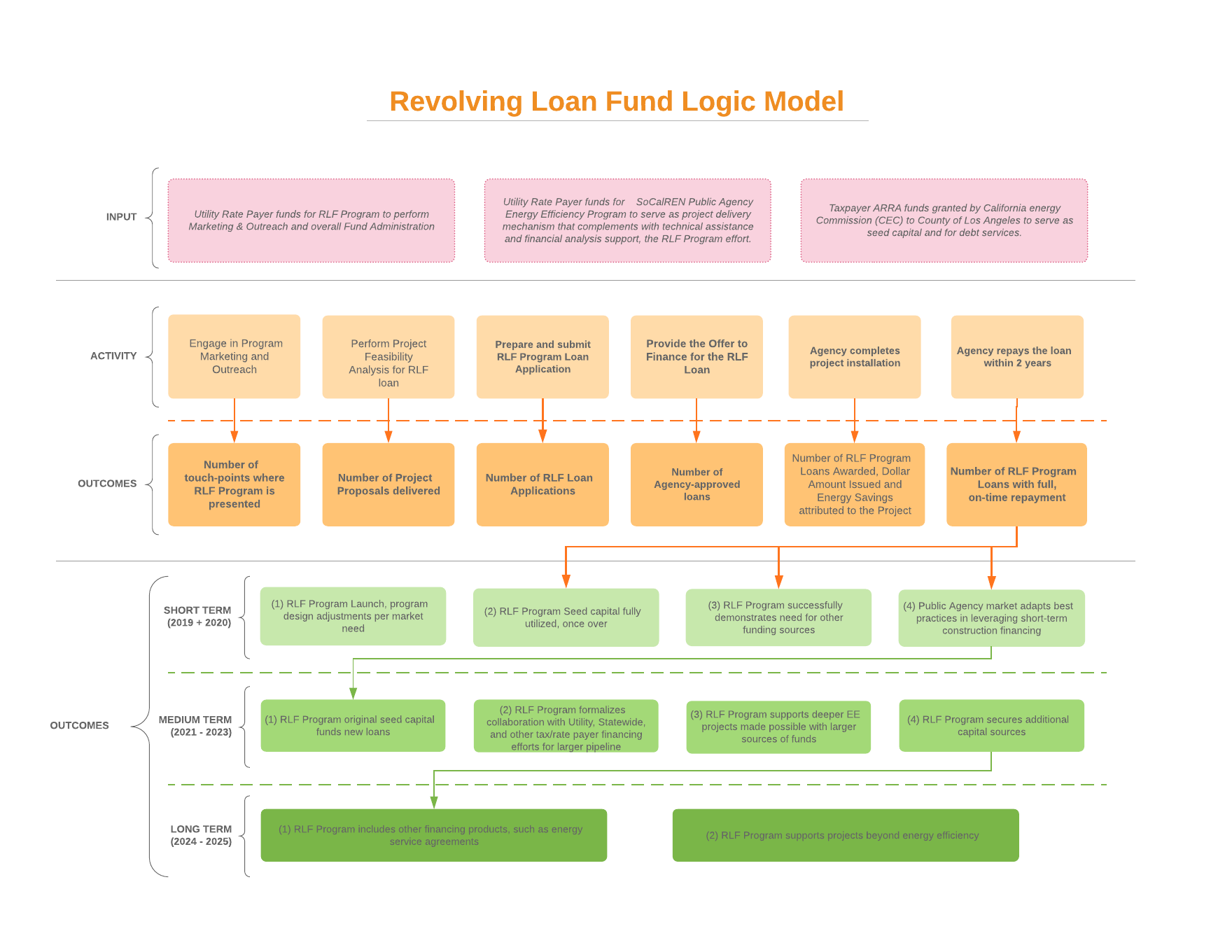 Process Flow ChartProvide a sub-program process flow chart that describes the administrative and procedural components of the sub-program.  For example, the flow chart might describe: A customer’s submittal of an application The screening of the application The approval and/or disapproval of an applicationVerification of purchase or installationThe processing of incentive payments, and Any quality control activities.[Initial draft of process flow. A more detailed flow chart describing on-going loan tracking and reporting to be included in final draft that will be uploaded to EEstats and CEDARs.]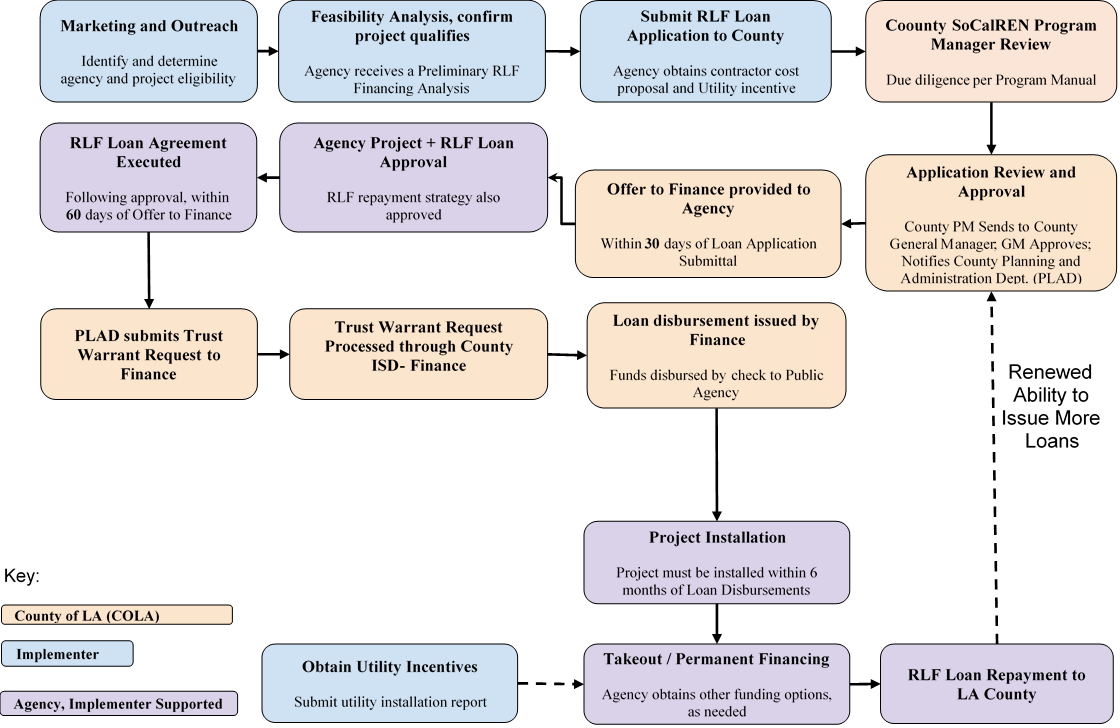 Diagram of ProgramPlease provide a one page diagram of the program including subprograms.  This should visually illustrate the program/sub-program linkages to areas such as:Statewide and individual IOU marketing and outreachWorkforce, Education and Training (WE&T) programsEmerging Technologies (ET) and Codes and Standards (C&S)Coordinated approaches across IOUs, andIntegrated efforts across Demand Side Management (DSM) programs.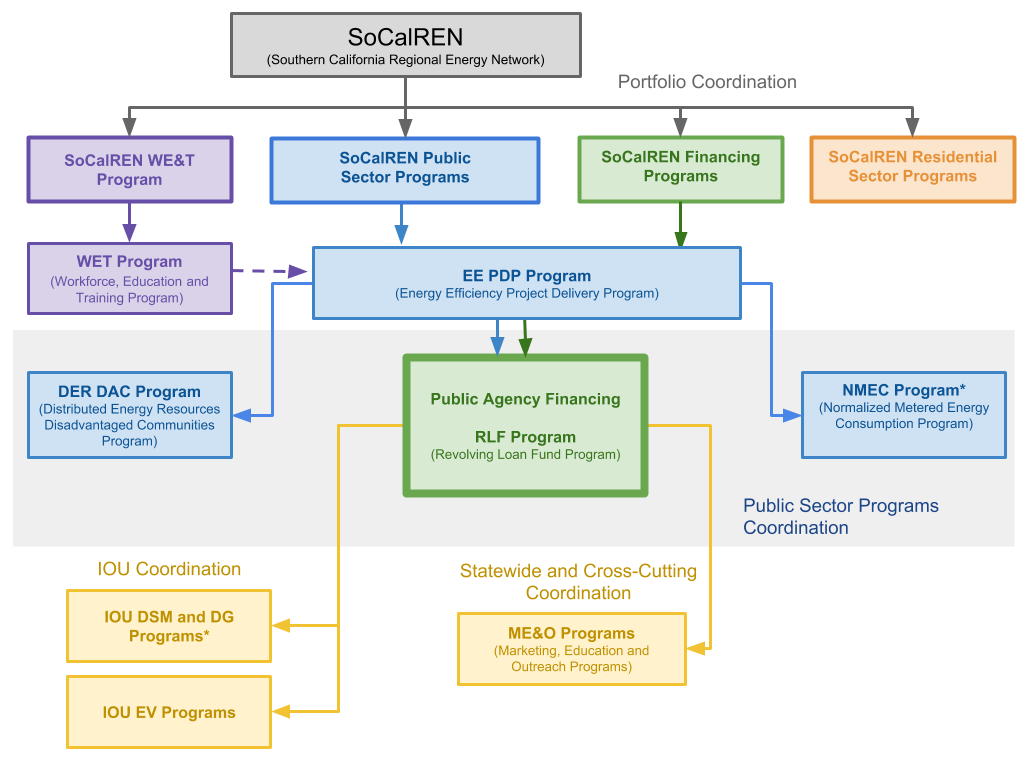 *Resource ProgramAdditional information Include additional information as required by Commission decision or ruling.  As applicable, indicate the decision or ruling, with page numbers.N/AFor Market Transformation Programs Only Quantitative Baseline and Market Transformation Information Provide quantitative information describing the current EE program baseline information (and/or other relevant baseline information) for the market segment and major sub-segments, as available.Not applicable to this program.Market Transformation StrategyProvide a market characterization and assessment of the relationships and/or dynamics among market actors, including identification of the key barriers and opportunities to advance DSM technologies and strategies. Describe the proposed intervention(s) and its/their intended results, and specify which barriers the intervention is intended to address.Not applicable to this program.Appendix: Supporting Information and DocumentsProgram Manuals and Program Rules All programs must have manuals (brochures) for implementers and customers to clarify the eligibility requirements and rules of the program.  At minimum, manuals should include:[Program Manual to be included in final draft that will be uploaded to EEstats and CEDARs]Table 1. Supportive Materials IndexIncentive Tables, Workpapers, Software ToolsProvide a summary table of measures and incentive levels, along with links to the associated workpapers.  Program NamePublic Agency Revolving Loan FundProgram ID#SoCalREN-SCR-FIN-C1Program ImplementerYesSOCALREN OnlySOCALREN – Statewide LeadOther PA – Statewide LeadThird PartyXOtherSOCALREN Business Plan SectorYesResidentialCommercialIndustrialAgriculturalPublicXCodes & StandardsWorkforce Education & TrainingFinanceXOtherProgram TypeYesNoResource XNon-Resource XPrimary Intervention Strategy YesNoUpstreamXMidstreamXDownstreamXDirect InstallXBudget data on CEDARS?:XYesNoIf No, then show below:Budget data on CEDARS?:XYesNoIf No, then show below:Budget data on CEDARS?:XYesNoIf No, then show below:ActivityTacticIndicatorsMethodFrequencyEngage in Program Marketing and OutreachDeliver RLF Program “loan informational overviews’ to potential borrowing agencies Number of touch-points where RLF Program is presented Implementer Reporting to Administrator  AnnualPerform Project FeasibilityAnalysis for RLFLoanDeliver Project Proposals that present project economics with an RLF loanNumber of Project Proposals delivered Implementer Reporting to Administrator  AnnualPrepare and submitRLF Program LoanApplicationEvaluate an agency’s ability to take advantage of the RLF loan Number of RLF Loan ApplicationsImplementer Reporting to Administrator  AnnualProvide the Offer to Finance for the RLF LoanProvide eligible agencies an opportunity to use an RLF LoanNumber of Agency-approved loans Implementer Reporting to Administrator  AnnualAgency completes project installationEnable savings by funding projects with RLF Program loansNumber of RLF Program Loans Awarded, Dollar Amount Issued and Energy Savings attributed to the ProjectImplementer Reporting to Administrator  AnnualAgency repays the loan within 2 yearsManage the RLF Program for repeated use of seed capital fundsNumber of RLF Program Loans with full, on-time repaymentImplementer Reporting to Administrator  Annual#InformationRequiredShort DescriptionLocation Name/URL link1Eligible Measures or measure eligibilityA list of eligible measures, or measure eligibility requirementsRLF Projects will can pursue measures from SCE and SCG  2Customer Eligibility RequirementsRequirements for program participation (for example, annual energy use or peak kW demand)Public Agencies Enrolled in SoCalREN Programs3Contractor Eligibility RequirementsList of any contractor (and/or developer, manufacturer, retailer or other "participant") eligibility requirements. (For example: specific IOU-required trainings, specific contractor accreditations, and/or specific technician certifications.)N/A4Participating Contractors, Manufacturers, Retailers, DistributorsInformation as to whether:Program or sub-program delivery channel is downstream, midstream, or upstream, and Program is an incentive and/or buy-down type program.N/A5Additional ServicesDescriptions of any additional sub-program delivery, measure installation, marketing & outreach, training, and/or other services provided, if not yet described above.N/A6AuditsInformation as to whether:Pre- and post-audits are requiredFunding or incentive levels have been set for audits, and The eligibility requirements for audit incentives.N/A7Sub-Program Quality Assurance ProvisionsList of quality assurance and quality control requirements, including accreditations and/or certifications or other credentials of individuals or organizations performing this work.Reference the Program Manual 8Other (not required)N/A#MeasureIncentive Level1n/an/an/a#Document NameShort DescriptionURL link or location name1n/an/an/a